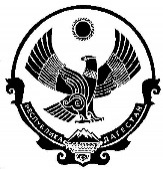 РЕСПУБЛИКА ДАГЕСТАН МУНИЦИПАЛЬНОЕ КАЗЕННОЕ ОБРАЗОВАТЕЛЬНОЕ УЧРЕЖДЕНИЕ «САГАДИНСКАЯ СОШ» МО «ЦУНТИНСКИЙ РАЙОН»368417, РД, Цунтинский район, с. Сагада                                                                                       E-mail: sagada41@mail.ru  ИНН: 0538001805   ОГРН: 1020501712307                                                                                    Тел. 89604102689                    22.02.2021г.                                                                                          Исх.№ 02-75              Приказ№286         «О проведении Всероссийских проверочных работ в 2021году»    Во исполнения приказа Рособрнадзора №119 «О проведении Федеральной службой по надзору в сфере образования и науки мониторинга качества подготовки обучающихся общеобразовательных организаций в форме ВПР в 2021 году.» от 11.02.2011г. и письма №06-1514/01-08 МО и науки РД от 17.02.2021г.Приказываю:1. Классным руководителям и учителям-предметникам провести разъяснительную работу  с учащимися и их родителями по вопросу организации и проведения ВПР.2. Провести Всероссийские проверочные работы ( далее ВПР) для обучающихся всех классов по разработанному комиссией графику.3. Учителям-предметникам проанализировать результаты ВПР, выявить проблемные области, скорректировать учебный процесс для успешного освоения обучающимися общеобразовательных программ.4. Классным руководителям ознакомить родителей с результатами ВПР.5. Назначить ответственными за организацию и проведения ВПР Латипова М.М.- зам. директора по УВР, Маллаеву А.А.-педагога-организатора, Умаханова М.Р.- тех. специалиста по ИКТ, предметников-учителей и всех классных руководителей 4-11кл.6. Назначить экспертную комиссию в составе:       - Рамазановой Х.Р.-рус.яз.                                                                    - Магомедова О.А. математика физика.       - Магомедовой З.Ах.-4кл.       - Квацилаева К.О.-история.       - Пахрудинова П.А.-обществознание       - Гасанова О.Кв.-география       - Газиева М.М.-химия, биология       - Магомедовой Ай.Л.-англ.яз.7. Контроль над исполнением настоящего приказа оставлю за собой.Директор школы                                               О.К. Гасанов